do:   ...........Hradčan...........................................     ve dnech:   ...06.09. – 08.09.2017.......sraz:   ..........16:50.....................    návrat:   ...............17:55.................     cena:   ....450,-...ubytování:   .........ve stanu.........................     stravování:   ................společné.................Na sebe a s sebou:spací pytel - igelit pod sebe – karimatku - oděv na spaní - hygienické potřeby - toaletní papír - ešus (1 díl) - lžíci - zápisník - tužku - propisovačku - KPZ - uzlovačku - nůž - sirky - baterku - stezku vlčat - pláštěnku - 3 papírové koule – lehký batůžek na výletkožené boty (pohorky ap.) – boty na přezutí do chaty (tenisky ap.) – lehkou sportovní obuvdlouhé kalhoty - krátké kalhoty - tepláky - košili nebo triko - kroj - svetr - bundu - šátek – čepici - rukavice – ponožky (silné a slabé, i rezervní) - kapesníky - rezervní slipy nebo trenýrky – plavky (v seznamu jsou uvedeny i věci – hlavně oblečení, které má účastník výletu na sobě, nedávejte svému synovi věci navíc – má potom těžký batoh, který se mu i špatně balí)Jídlo na pátek večer + alespoň 1,5 litru pití a NAVÍC čtvrtku chleba.Vše je třeba sbalit do batohu, nic nelze nést v ruce. Pokud balíte malému synovi sami, ukažte mu, kde co v batohu má. Balte nejlépe s ním, aby se ve svých věcech vyznal.Peníze, přihlášku a SKAUTSKOU LEGITIMACI odevzdejte do:	Informace podává: Filipíno – Filip Šimůnek, 773 947 719, simunek.fil@gmail.com...................................................................................................................................................Upozornění pro rodiče: Pokud bude vybavení účastníka nevyhovující (hlavně obuv) tak, že může ohrozit zdraví účastníka nebo průběh akce, může být účastník poslán ze srazu domů. Pokud váš syn odevzdá peníze a přihlášku a nebude se moci výletu zúčastnit (např. z důvodu náhlého onemocnění), oznamte nám to co nejdříve, abychom vám mohli peníze vrátit. Bude-li v té době již zaplaceno jízdné nebo nakoupeny potraviny, vrátíme vám rozdíl poplatku a částky již zaplacené za jednoho účastníka.----------------------------------------------------------------------------------------------------------------------------------PŘIHLÁŠKA NA VÝLETjméno:.......................................................................... nar.:.............................................………...............adresa:......................................................................................................................….......................……Spojení (adresa, telefon) na rodiče v době výletu: .......................................................................................................................................................................................................................................................Přihlašuji se na: .......... denní výlet do  ................................................ve dnech:......................................      ...............................................                                                         .................................................              podpis účastníka                                                                                   podpis rodičůdo:   ...........Hradčan...........................................     ve dnech:   ...06.09. – 08.09.2017.......sraz:   ..........16:50.....................    návrat:   ...............17:55.................     cena:   ....450,-...ubytování:   .........ve stanu.........................     stravování:   ................společné.................Na sebe a s sebou:spací pytel - igelit pod sebe – karimatku - oděv na spaní - hygienické potřeby - toaletní papír - ešus (1 díl) - lžíci - zápisník - tužku - propisovačku - KPZ - uzlovačku - nůž - sirky - baterku - stezku vlčat - pláštěnku - 3 papírové koule – lehký batůžek na výletkožené boty (pohorky ap.) – boty na přezutí do chaty (tenisky ap.) – lehkou sportovní obuvdlouhé kalhoty - krátké kalhoty - tepláky - košili nebo triko - kroj - svetr - bundu - šátek – čepici - rukavice – ponožky (silné a slabé, i rezervní) - kapesníky - rezervní slipy nebo trenýrky – plavky (v seznamu jsou uvedeny i věci – hlavně oblečení, které má účastník výletu na sobě, nedávejte svému synovi věci navíc – má potom těžký batoh, který se mu i špatně balí)Jídlo na pátek večer + alespoň 1,5 litru pití a NAVÍC čtvrtku chleba.Vše je třeba sbalit do batohu, nic nelze nést v ruce. Pokud balíte malému synovi sami, ukažte mu, kde co v batohu má. Balte nejlépe s ním, aby se ve svých věcech vyznal.Peníze, přihlášku a SKAUTSKOU LEGITIMACI odevzdejte do:	Informace podává: Filipíno – Filip Šimůnek, 773 947 719, simunek.fil@gmail.com...................................................................................................................................................Upozornění pro rodiče: Pokud bude vybavení účastníka nevyhovující (hlavně obuv) tak, že může ohrozit zdraví účastníka nebo průběh akce, může být účastník poslán ze srazu domů. Pokud váš syn odevzdá peníze a přihlášku a nebude se moci výletu zúčastnit (např. z důvodu náhlého onemocnění), oznamte nám to co nejdříve, abychom vám mohli peníze vrátit. Bude-li v té době již zaplaceno jízdné nebo nakoupeny potraviny, vrátíme vám rozdíl poplatku a částky již zaplacené za jednoho účastníka.----------------------------------------------------------------------------------------------------------------------------------PŘIHLÁŠKA NA VÝLETjméno:.......................................................................... nar.:.............................................………...............adresa:......................................................................................................................….......................……Spojení (adresa, telefon) na rodiče v době výletu: .......................................................................................................................................................................................................................................................Přihlašuji se na: .......... denní výlet do  ................................................ve dnech:......................................      ...............................................                                                         .................................................              podpis účastníka                                                                                      podpis rodičů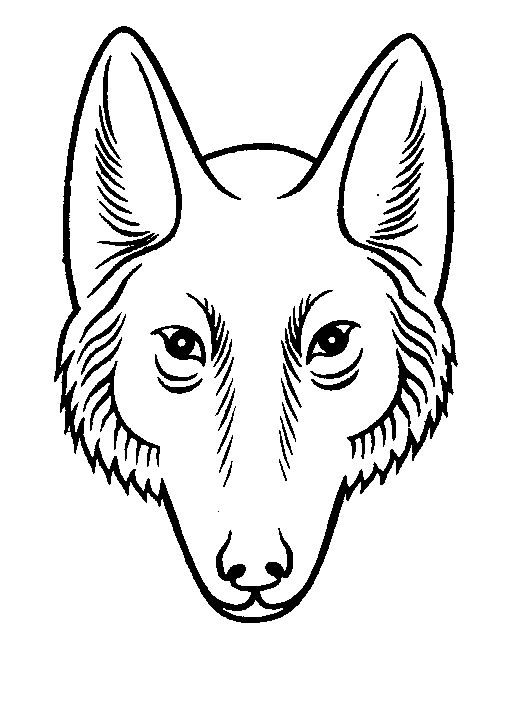 